
                                   Province of the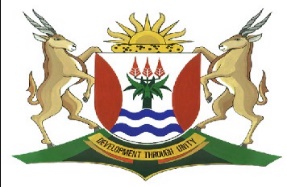 EASTERN CAPEEDUCATIONDIRECTORATE SENIOR CURRICULUM MANAGEMENT (SEN-FET)HOME SCHOOLING: NOTESISIXHOSA ULWIMI LWASEKHAYA                       VIRTUAL LESSON: 21 MAY 2020 ISIFUNDO: UKUHLALUTYA KOMBONGO: UNOZAKUZAKU: ZS QANGULE NOKUHLOLWA KWAWOUmqulunqi: NT MkhutshulwaUNOZAKUZAKU: ZS QANGULE1 Indod`encazwa ngabakhulu kwanabancinci,2 Kufunek`ingalandulanga kodwa yenz`ezo nto3 Imaz`esengekayo nok`isisaqhaga,4 Kaloku yindlezan`ayinakoma kuthi tu.5 Inyew idinyazw`ilungiswe nguye,6 Ngumnt`ontloni ke wasebulawini.7 Intomb`iyazimel`unin`ambathe,8 Ngumdibanisi wamakhay`amabini ngobulawu9 Nanko k`esiz`ehamb`exhakazela,10 Abafazi bemhewula, zimkhonkoth`izinja.11 Iinkomo ziphi, luphi na lon`uswazi?12 Azi waze njani na? Isazi-mzi k`eso 13 Imbeko nemibuz`emlindeleyo kwelo khaya.14 Kodwa ke yinkabi yamalang`ekad`inetha.15 Indlel`ayaziwa mntu kodw`umhambi wayo,15 Kuthenjwe yena ngasemv`ujongiwe ngaphambili.16 Iinyawo zakhe ziluvil`uthuli lwendlela,17 Nentloko yakh`ulophu lwasehlotyeni.18 Izithuko zakhe ziviwe ngamathafa, nemimango,19 Ngasemva kweenkomo eziya kulobola.20 Lo mf`akamntwana kodw`akaxhego,21 Izicithi ziwubonile umtsi wakh`edlula.22 Lithemb`elingafuni kudanisa mntu,23 Isiqalo ndawonye nesiphelo sendaba nguye.24 Wofika k`emzin` ubone nawe,25 Ukuba kwaza kwafika mntu kulo mzi.26 Wofumana zilaph`ezishushu nezibandayo,27 Ukubon`ukuzola nokuhlonipheka komzi.28 Ubuwaqhuba ngantoni na mfondini la mathole,29 Waw`uwaze njani na wona lo mzi?30 Ubon`abafazi nabantwana bezixhwithela kuye,31 Wongena ephuma ke ezama ukuzikhusela.32 Ingulow`ekholisiwe kwesakh`isicelo,33 Kuhlekwe ngumntu wonke kubuyelwe kwezentlalo34 Inge zizinto zokonwaba kuyadlalwa,35 Kanti yindlela yokudityaniswa kobulawu.36 X`ilanga lehlobo libantu bahle,37 Umf`omkhulu wocela k` indlela.38 Xa kuthe qab`unoqolomb` efile nje,39 Ukudityaniswa kobulaw`asindlwan`iyanetha.40 Selethwel`ufel`emagxen`egoduka,41 Ehamb`ezimfikila yimbek`ebekuyo.42 Selekubon`ukuphumelela kobo buhlobo,43 Ekufikeni kwakh`ekhaya komemelelwa.44 Wayi wayi wayi ngabantu bekhaya,43 Kunge kumhla kwathiwa kwahluzwa,45 Wonke k`umntu amamele ngeendlebe namehlo,46 Kude kuphele yonk`int`ebithethwa.Inkcazelo ngoNozakuzakuYindoda etyunjwa likhaya ukuba ichophele umcimbi wokuzeka intombi ethile kumzi lowo walathiweyo. Nguye othunywa umsebenzi wokuya kuloo mzi, esiya kuba ngumlomo wekhaya elibone loo ntombi, ethatha inxaxheba kwiingxoxo kuquka nezekhazi. Umongo wesitanza ngasinyeIsakhiwo sangaphandle sombongoLo mbongo enezitanza ezili-12, ngasinye sinemiqolo emi-4. Amagama ayahluka kumqolo ngamnye kwisitanza ngasinye. umzekelo Isitanza sokuqala, umqolo-1, 3 amagama ma-4, umqolo-2 amagama ma-6, umqolo-4 amagama     ma-5.Isitanza sesibini, yonke imiqolo inamagama ama-4.Isitanza sesithathu, umqolo-1 unamagama ama-5, umqolo -2 unamagama ama-4, umqolo-3     unamagama ama-6, umqolo-4 unamagama asi-8.Isitanza sesine, umqolo -1, 4 amagama ma-5 kanti umqolo-2 no-3 amagama ma-6.Isitanza sesihlanu, umqolo-1 no-3 amagama ma-5, kanti umqolo-2 no -4 amagama ma-4.Isitanza sesithandathu, umqolo 1,2 no 4 amagama ma-5 kanti umqolo wesi-3 amagama ma-4.Isitanza sesixhenxe, umqolo -1 amagama ma-5, umqolo-2 amagama ma-6    umqolo 3 no 4 amagama ma-4Isitanza sesibhozo, umqolo -1 amagama ma-6, umqolo -2 amagama asi-7 kanti umqolo 3 no 4 amagama ma-5.Isitanza sesithoba, umqolo 1, 3 no 4 amagama ma-4 kanti umqolo-2 amagama ma-5.Isitanza seshumi, umqolo 1 no 2 amagama ma-5, umqolo -3 amagama ma-6 ukuze umqolo-4    ubenamagama ama-4.Isitanza seshumi elinanye, imiqolo yomine inamagama ama-4Isitanza seshumi elinambini, imiqolo 1 nowesi-4 amagama ma-5, umqolo- 2 unamagama ama-4      ukuze umqolo-3 unamagama ama-6.Isakhiwo sangaphakathiSifumaneka ngokutolikwa kwesihloko, umqolo, nombongo uwonke.Mawufundwe wonke umbongo kabini nakathathu umqolo ngomqolo ngesitanza, de uqonde intsingiselo yomqolo neyesitanza Sisonke, ziyokukukhuphela ekuqondeni umongo nomxholo.Xa ukhonjwe kw, bonakalisa ukuba uyayiqonda intsingiselo yesitanza sonke, hayi eyomqolo omnye kw.Xa kuthethwa ngesakhiwo sangaphakathi kuqukwa: isigama, izafobe, isimbo, iimpawu zobhalo, izixhobo zesandi nazo zonke izikrweqe zohlalutyo egalele ngazo imbongi ukudidiyela umbongo wayo. Imifanekiso ngqondweni Ngumfanekiso ngqondweni weliso/ owokubona ofumaneka kakhulu kulo mbongo. Imizekelo:“Selethwel’ufele emagxeni” “Lo mfo akamntwana akaxhego”“Exhakazela ephethe iimfanelo zakulontombi.”“Wayi, wayi”“Wongena ephuma”Umfanekiso ngqondweni wokuva/ wendlebe:“bemhewula; bemkhwaza”“zimkhonkoth’izinja;”“encazwa,”Umfanekiso ngqondweni wesikhumba“ehamb’ezimfikila”“ezishushu nezibandayo”Intsingiselo yamagama angaqhelekanga kulo mbongoIntsingiselo engundoqo/yentsusaKukubaluleka kukaNozakuzaku nendima yakhe kwimiba yobulawu.Umoya wembongiNgowokuchwayita/ ukuchulumanca kuba imbongi incoma, ibalula igalelo nexabiso likaNozakuzaku kumba wokufilishwa kwentombi/wokwendiselana kwamakhaya. Yive xa isithi: “Izicithi ziwubonil’ umtsi wakh’ edlula”; “…kwaza kwafika mntu kulo mzi”ImfundisoImicimbi wokwendiselana ibingaphathwa nguye nabanina bekujongwa umntu oneempawu ezithile/Unozakuzaku unguyena mntu ubalulekileyo kwimicimbi yokwendiselana.UmxholoLo mbongo ugxile kubunjani kukaNozakuzaku, indima ayidlalayo, indlela aziphatha ngayo neemeko adibana nazo kulo msebenzi wobulawu.Uhlobo/ Udidi lombongoLo mbongo ngumbongo nkcazo/ngumbongo ochazayo kuba imbongi isichazela ngobunjani bukanozakuzaku, umsebenzi wakhe, iimeko asebenza phantsi kwazo kunye newonga akulo.Isitanza Umongo/ingcamango ephambili yesitanzaKwisitanza 1Izinto ezenziwa nguNozakuzakuIzinwe zikaNozakuzaku nendlela anyanzeleke ngayoKwisitanza 2Umsebenzi wakhe neempawu zakheUnentlonipho/ nesidima abe likhonkco kula makhayaKwisitanza 3Izinto aziphathayo xa eya kucela nendlela amkeleka ngayo kumakhayaIinkomo, iibhotile- (uswazi, isazi-mzi)Kwisitanza 4Amava anawo uNozakuzaku. Uyindoda enamava ethembakeleyoKwisitanza 5Ubunzima bendlela ayihambayo.Kwisitanza 6Ubudala namava omntu okhethelwa lo msebenzi.Kwisitanza 7Ukwamkeleka okuhamba nomphako namalungiselelo enziweyo alo mcimbi. Ukufika kwakhe kudala ubushushu kulo mziKwisitanza 8Indlela obuza ngayo ubushushu kweli khayaUbushushu obudalwa luswazi, isazimzi, iilekeseKwisitanza 9Isiphumo sondwendwelo lwakhe kulo mzi.Abantu bonwabile ngabaye, macal’onke, icuba, iilekese, iibhotilKwisitanza 10Ubunzima bomsebenzi nokuphumla engqondweni akufumanayo kwakuphela utyelelo.Kwisitanza 11Uloyiso/umvuzo wohambelo lwakheUbexhelelwe, wanikw’imbeko, waphumelela kumsebenzi wakhe evuya engakholelwaKwisitanza 12Ukwamkelwa kwakhe ekhaya. Uze kunika ingxelo kwikhaya ebelimthumile kodwa kuyaselwa kuyatyiwa izipho.IsigamaIntsingiselo eqhelekileyoIntsingiselo eqhelekileyoIntsingiselo enzuluEncazwaUkucela icubaUkucela icubaUkufunwa kweemfanelo ziindidi zabantu ngexesha ekuqhutywa umcimbi wokufilishaImazi Isilwanyana esinesini sobukhomokaziIsilwanyana esinesini sobukhomokaziIzinwe zakhe EsengekayoEnako ukusengwa kwaye inobisiEnako ukusengwa kwaye inobisiEzikhuphayo iimfanelo njengoko kulindelekileIsaqhagaInkomo esokolisayo ukukhupha ubisiInkomo esokolisayo ukukhupha ubisiUmntu obamba isandla xa enika abantu iimfanelo.YindlezanaUmntu onobubeleUmntu onobubeleUnobubele/ umntu ophayoInyeweUmcimbi ekudityenwe ngayoUmcimbi ekudityenwe ngayoUmba wobulawuIdinyazw’ilungisweUkuphungula amandla/ ayilungiseUkuphungula amandla/ ayilungiseukutyhafisa abuye ayikhuthazeNgumnt’ontloni wasebulawiniOnesidima/ othobekileyo wasebukhoziniOnesidima/ othobekileyo wasebukhoziniIntomb’iyazimela unin’ambatheUkuzifihla nokugquma iindawo ezithile zomzimbaUkuzifihla nokugquma iindawo ezithile zomzimbaUkunika intlonipho nokunxiba ngokundilisekileyo.Ngumdibanisi wamakhaya amabiniUkuhlanganisa amakhaya abengazaniUkuhlanganisa amakhaya abengazaniLikhonkco kumakhaya endiselanayo.UswaziYibhotile yotywala ekhutshwa ukwakha ubuhlobo ethathwa ngokuba bekuqhutywa ngayo iinkomo.Yibhotile yotywala ekhutshwa ukwakha ubuhlobo ethathwa ngokuba bekuqhutywa ngayo iinkomo.Isazi-mziUtywala obuza noonozakuzaku xa beze kuvula ingxoxo malunga nentombi eze kucelwaUtywala obuza noonozakuzaku xa beze kuvula ingxoxo malunga nentombi eze kucelwaImilowoAbantu abangamakhaya/ abazizizalwane eziphambili abahlalela imicimbi yekhayaAbantu abangamakhaya/ abazizizalwane eziphambili abahlalela imicimbi yekhayaIsiqalo nesiphelo sendaba nguyeXa kuqalwa ingxoxo zobulawu ukhona, de kutshatwe kanti naxa kukho iingxabano phakathi kwabatshathi kubizwa yena ziintsapho aze kusombulula iqhina elo.Xa kuqalwa ingxoxo zobulawu ukhona, de kutshatwe kanti naxa kukho iingxabano phakathi kwabatshathi kubizwa yena ziintsapho aze kusombulula iqhina elo.UNozakuzaku uhlala elikhonkco elidibanisa le mizi mibini.UchasanisoUchasanisoUchasanisoImaz’esengekayo nok’isisaqhagaUngumntu ongavimbiyo njengoko kufuneka ebanikile abantu balo mzi iimfanelo zabo kodwa akazivezi.UchasanisoUchasanisoUchasanisoInyew’idinyazw’ilungiswe nguyeUmcimbi awuhambeleyo uwuqala ngokwakhe ulungiswe kwanguyeUchasanisoUchasanisoUchasanisoLo mfo akamntwana, akaxhegoUbudala balo mntu liqina lomfoUchasanisoUchasanisoUchasanisoIsiqalo ndawonye nesipheloNguye umqali womcimbi wobulawu ikwanguye nekufuneka egqibezele ezi ngxoxoIsimntwisoIsimntwisoIsimntwisozicithi ziwubonile umtsi wakhe edlulaIindlela ebekhawuleza ngayo apha endleleniIqhaloIqhaloIqhalo-qab’unoqolomb’efile njeUkuhla kwezibilini(wonwabile kuba yonke le nto ebeyizele uyigqibile)IsaciIsaciIsaciXa libantu bahleXa litshona ilangaIsaciIsaciIsaci…wocela k’indlelaUkucela ukuba akhululweIsifaniso esithathelwe kwisaciIsifaniso esithathelwe kwisaciIsifaniso esithathelwe kwisaciKunge kumhla kwahluzwaKungathi kumhla izinto zemiswa ngendlela yazoIsaciIsaciIsaci…mhla kwahluzwa Mhla izinto zemiswa ngendlela yazoIsaciIsaciIsaci…asindlwan’iyanethaAsinto ilulaUchasanisoUchasanisoUchasaniso…wongena ephumaKuthi kwakufunwa izinto amane ephuma phandle aye kulungisa ezi mfuno zaba bantu aphinde angene abanike abantu iimfuno zaboUmbuzo bucikoUmbuzo bucikoUmbuzo buciko…iinkomo ziphi, luphi lon’uswaziwaye’uwaze njani na wona lo mzi?Imfuno zabantu bakulontombi